Texas School for the Blind and Visually Impaired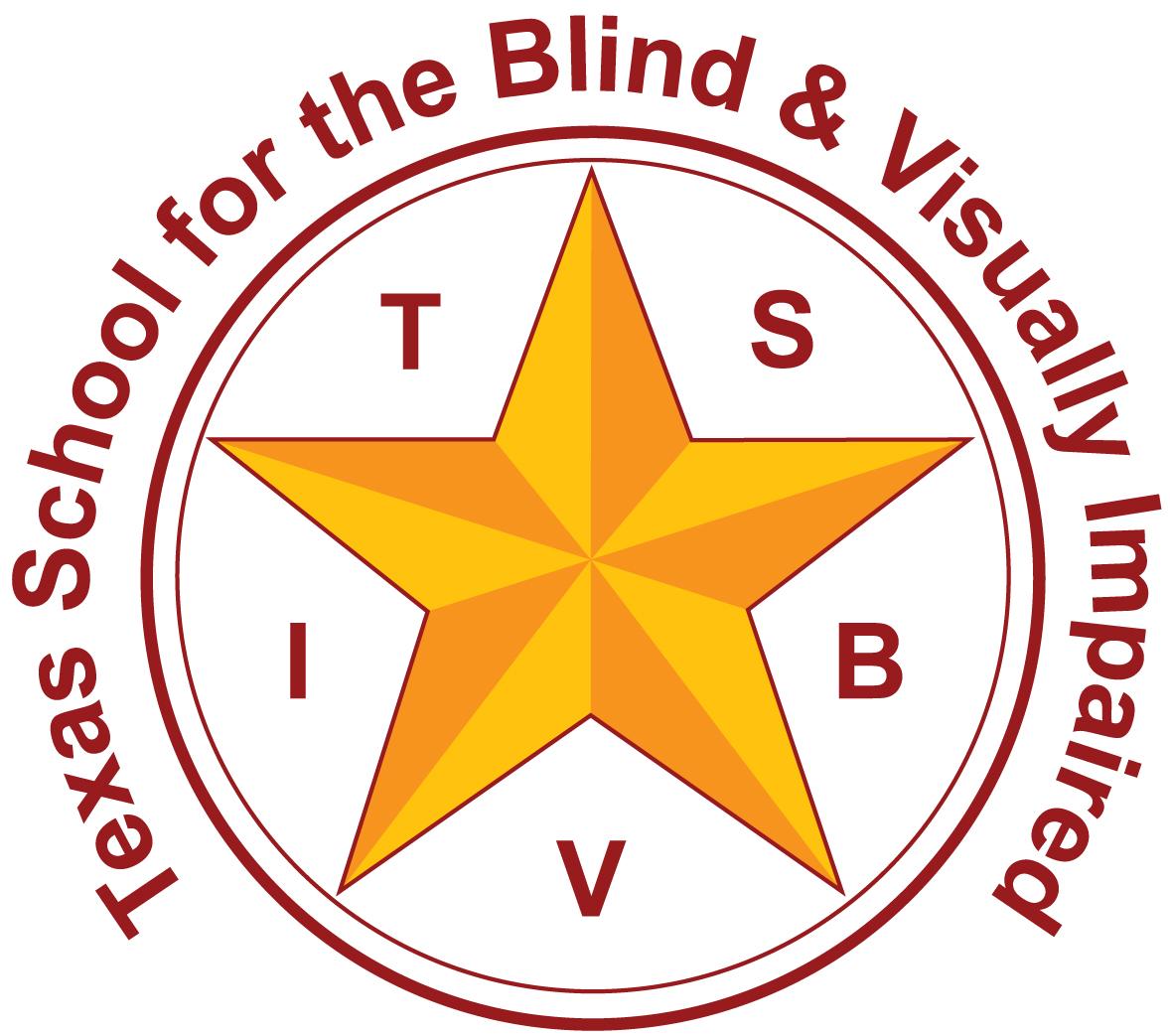 Outreach Programswww.tsbvi.edu | 512-454-8631| 1100 W. 45th St. | Austin, TX 78756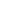 Coffee Hour
Effective Itinerant StrategiesAugust 14, 2023Rachel CollinsTexas School for the Blind & Visually Impaired Outreach ProgramsEffective Itinerant StrategiesAugust 14, 2023Facilitated by:Rachel Collins, Deafblind Education ConsultantTSVI, TDHH, TDBcollinsr@tsbvi.edu  Today’s Agenda.Differences in serving students in a variety of educational placementsNew VI Professional Year At a GlanceForms for Documentation (get creative!)How do you decide on service times?Where can you go for help?What is the difference?Self-contained (in school district) classroom-Set schedulesSmall class size (usually!)Opportunity for more consistent collaboration Control over what happens in your classroomWhat is the difference?Residential school classroom-Bell schedules are set by the school Small class sizeSupport from multiple service providersControl!What is the difference?Itinerant-Varied schedulesNumber of students and service minutes can fluctuate oftenThe necessity for TEAMINGScope of knowledge must keep up with studentsLack of controlYou just became an itinerant TSVI… What do you do now?Image DescriptionA meme that shows a woman with a distressed facial expression and a caption that reads, “When you get so stressed that your stress starts stressing you out to the point where you’re too stressed to deal with your stress.” https://www.inhersight.com/blog/career-development/stress-meme First steps…New VI Professional Year At a GlanceBeginning of the year madness (prep week!) includes three main things:Laying out your caseloadSetting up travel foldersContacting teachers to get class/student schedules and staffings Also, it’s SUPER helpful to touch base with other VIs/O&Ms that have served your students in the past.Student Info at a GlanceImage DescriptionTable Titled Student Caseload 22-23; columns read: Student Name/DOB, School, Vision, Service Time, FIE Date, ARD Date, FVE/LMA, LVETraveling Folderhttps://www.livebinders.com/media/get/MTU3NTg0OTc= Basic folder must-haves:Dividers for campuses and studentsCampus mapsBell schedulesStudent schedulesFVE/LMA; Vision/Hearing reports (including field of vision charts, audiogram on speech banana)- could all be included onto a one-pager for easy accessMost recent IEP goals/objectivesList of accommodationsStaffings- What do these entail?Vision information in basic terms- explain how the student’s eye condition will affect them IN CLASS. Accommodations needed to help the student have ACCESS. This includes technology used by the student.If there are dual sensory impairments, such as DB, share hearing/vision information using visualsStaffings- Remember to…Keep it simple! Create one-pagers!Set up potential meeting frequency and times Make your role very clear!DocumentationARD Info/IEP Goals/Objectives:Forms in eSped or other ARD documentation softwareGoogle FormsARD InfoIEP DocumentationGoogle DocsGood ol’ pen and paper eSped Tracking SheetsImage Description- screenshot of the tracking sheets automated from eSpedDocumentationConsultations/meetings:Shared docs through Google- everyone can have access and contribute to it! Great for extending concepts across multiple service providers Meeting notes- creating action plansRunning logConsult Form.Service Times- How do you decide this?https://www.tsbvi.edu/statewide-resources/professional-development/publications/vissit TSBVI Home Page > Professional Development > Publications > VISSITNeed more help?Local Education Service Centers!Coffee Hours- access to a variety of topics; and the ability to view whenever you have the opportunity to do soTSBVI Outreach (or YOUR state) Support- we’re here if you need us!Contact MeRachel Collins, Deafblind Education ConsultantTexas Deafblind Projectcollinsr@tsbvi.edu Thank you for joining me!